Gobierno del Estado de PueblaSecretaría de Servicios Legales yDefensoría PúblicaOrden Jurídico PoblanoReglamento Municipal de Sanidad y Ecología para el Municipio de Atlixco del Estado de Puebla.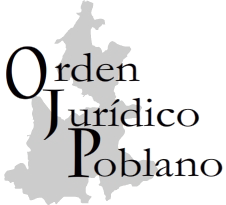 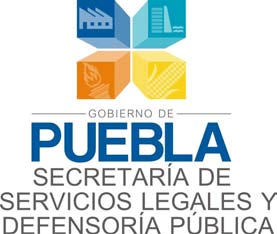 REFORMASCONTENIDOREGLAMENTO MUNICIPAL DE SANIDAD Y ECOLOGÍA ......................................... 3CAPÍTULO I DISPOSICIONES GENERALES .................................................................. 3ARTÍCULO 1 ............................................................................................................ 3ARTÍCULO 2 ............................................................................................................ 3CAPÍTULO II DEL COMITÉ MUNICIPAL DE SALUD ...................................................... 3ARTÍCULO 3 ............................................................................................................ 3ARTÍCULO 4 ............................................................................................................ 4CAPÍTULO III DE LOS DERECHOS Y DEBERES DE LA POBLACIÓN ............................ 4ARTÍCULO 5 ............................................................................................................ 4ARTÍCULO 6 ............................................................................................................ 4ARTÍCULO 7 ............................................................................................................ 4ARTÍCULO 8 ............................................................................................................ 5ARTÍCULO 9 ............................................................................................................ 5ARTÍCULO 10 .......................................................................................................... 6ARTÍCULO 11 .......................................................................................................... 6ARTÍCULO 12 .......................................................................................................... 6ARTÍCULO 13 .......................................................................................................... 6ARTÍCULO 14 .......................................................................................................... 7ARTÍCULO 15 .......................................................................................................... 7ARTÍCULO 16 .......................................................................................................... 7ARTÍCULO 17 .......................................................................................................... 7ARTÍCULO 18 .......................................................................................................... 7CAPÍTULO IV DE LA FAUNA NOCIVA ........................................................................... 7ARTÍCULO 19 .......................................................................................................... 7ARTÍCULO 20 .......................................................................................................... 8ARTÍCULO 21 .......................................................................................................... 8ARTÍCULO 22 .......................................................................................................... 8ARTÍCULO 23 .......................................................................................................... 8ARTÍCULO 24 .......................................................................................................... 8ARTÍCULO 25 .......................................................................................................... 9CAPÍTULO V DE LA ECOLOGÍA.................................................................................... 9ARTÍCULO 26 .......................................................................................................... 9ARTÍCULO 27 .......................................................................................................... 9ARTÍCULO 28 .......................................................................................................... 9ARTÍCULO 29 .......................................................................................................... 9CAPÍTULO VI DE LAS SANCIONES............................................................................... 9ARTÍCULO 30 .......................................................................................................... 9ARTÍCULO 31 .......................................................................................................... 9TRANSITORIOS.......................................................................................................... 10REGLAMENTO MUNICIPAL DE SANIDAD Y ECOLOGÍA CAPÍTULO I DISPOSICIONES GENERALESARTÍCULO 1El presente Reglamento es de interés público y de observancia general y obligatoria en el Municipio de Atlixco, sin menoscabo de las Leyes de Salud Pública.ARTÍCULO 2Son atribuciones del Ayuntamiento las siguientes:I.- Promover en la ciudadanía una cultura sanitaria de prevenciónadecuada, con el objeto de evitar el surgimiento y propagación de plagas y epidemias.II.- Disponer de acuerdo al presupuesto de egresos, de los mediosnecesarios  para  conservar  y  prevenir  la  salud  pública  de  los habitantes del Municipio.III.- Vigilar que los organismos encargados de operar el agua delMunicipio, mantengan permanentemente clorada el agua potable. IV.- Apoyar los programas de salud institucional ya establecidos.V.- En coordinación con la Secretaría de Salud Pública del Estado, realizar actividades de vigilancia en la prevención y control de enfermedades de transmisión sexual.VI.- Vigilar que los niveles de contaminación ambiental se mantengan dentro de los niveles permitidos.VII.- Vigilar que la generación de sonidos en cualquier evento público o privado no exceda de 60 decibeles.VIII.- Promover la creación de un Comité Municipal de Salud.IX.- Mantener controlada la población canina y gatuna dentro del Municipio, para tal efecto se realizarán campañas de concientización y razzias permanentes de perros y gatos callejeros.X.- Vigilar que las condiciones sanitarias del Rastro Municipal se cumplan estrictamente.XI.- Vigilará que los establecimientos comerciales e industriales y la ciudadanía en general, cumplan con las disposiciones del presente Reglamento, así como de las leyes y disposiciones de salud vigentes.CAPÍTULO II DEL COMITÉ MUNICIPAL DE SALUD ARTÍCULO 3El Comité Municipal de Salud coadyuvará con el Ayuntamiento a la conservación de la Salud Municipal bajo los siguientes términos:I.- Realizará Programas de Salud Municipal, dentro del marco de los programas estatales y nacionales.II.- Fomentará una cultura de Salud Municipal.III.-  Orientará  a  la  ciudadanía  respecto  de  los  beneficios  de  losprogramas de salud, selección de basura y deporte.ARTÍCULO 4El Comité en el desempeño de función se limitará estrictamente a los gastos  asignados  por  el  Ayuntamiento  si  los    hubiera  o  si  se ameritara, los gastos no autorizados serán por su propia cuenta.CAPÍTULO III DE LOS DERECHOS Y DEBERES DE LA POBLACIÓN ARTÍCULO 5Todo establecimiento comercial o industrial, deberá contar con las condiciones sanitarias adecuadas para el desempeño de su actividad, en caso necesario, deberán contar con equipo anticontaminante respecto a humos, ruidos, desechos tóxicos tanto líquidos como sólidos, de acuerdo a lo establecido por la Ley Federal de Protección al Ambiente.ARTÍCULO 6Aquellos establecimientos en que se expendan o preparen alimentos o estén destinados a la prestación de servicios públicos, deberán tener cuando menos inodoro y lavabo en óptimas condiciones y deberán proporcionar a los usuarios toallas de papel, jabón y papel higiénico.ARTÍCULO 7Los establecimientos donde se expendan o preparen alimentos, independientemente de lo señalado en el artículo anterior, deberán observar lo siguiente:I.- Contar con la respectiva licencia sanitaria.II.- Utilizar agua clorada, hervida o purificada para la elaboración delos  alimentos,  para  el  consumo  humano  y  para  el  caso  de  los diferentes utensilios de cocina.III.- Tener un lavadero para loza dedicado exclusivamente al aseo de los diferentes utensilios de cocina.IV.- Tener los botes de basura con tapa necesarios.V.- Para la conservación de los alimentos, éstos deberán estar o bien fríos o bien calientes.VI.- No expender salsas crudas.VII.- Todas las frutas y hortalizas que se sirvan crudas, deberán estar perfectamente desinfectadas, para tal efecto se deberán sumergir enagua con cloro o yodo por treinta minutos por lo menos. Por cada litro de agua deberán ponerse tres gotas de cloro o yodo.VIII.- Los alimentos deberán estar debidamente protegidos con bolsas, envases, vitrinas, tapaderas o charolas, de tal modo que no tengan contacto permanente con corrientes de aire o polvo.IX.- Los trapos de limpieza de manos, mesas y demás muebles, deberán estar perfectamente desinfectados, debiéndolos sumergir enagua  clorada  (ocho  gotas  de  cloro     por  cada  litro  de  agua)continuamente.X.- Queda estrictamente prohibido servir alimentos en el mismo recipiente a dos o más personas, sin antes haberlo aseado.XI.- Queda estrictamente prohibido utilizar alimentos descompuestospara la venta al público, así como alimentos enlatados en mal estado.ARTÍCULO 8Toda persona que elabore alimentos, tortillas o pan deberá cumplir con las siguientes condiciones:I.- Deberá utilizar mandil o bata de color blanco o claro.II.- En caso de tener pelo largo, lo mantendrá limpio y recogido, cubriéndolo con gorro o cubrepelo de preferencia de color blanco o claro.III.- Las manos deberá de tenerlas siempre limpias, con las uñas cortas, sin pintura, libres de anillos o pulseras.IV.- No podrá comer, beber, fumar, escupir, toser o estornudar en áreas de elaboración y manejo de alimentos y bebidas.V.-  Evitar  la  presencia  de  personas  enfermas  de  la  piel,  víasrespiratorias y aparato digestivo.VI.- No manejará dinero ni sustancias o materiales contaminantes.ARTÍCULO 9Son condiciones necesarias para la venta de carne y productos del mar crudos para el consumo humano, las siguientes:I.- Los productos deben estar frescos y en óptimas condiciones para el consumo humano.II.- Proteger los productos del polvo y fauna nociva, para tal efectodeberá de disponerse de vitrinas o refrigeradores adecuados.III.- El producto deberá guardarse en refrigeradores o en su caso los productos del mar en recipientes con hielo purificado y suficiente.IV.-  Se  deberá  contar  con  un  lugar  apropiado  de  depósito  de desechos, los que serán entregados al departamento de limpia, las vísceras en su caso deberán presentarse limpias para su venta.V.- El personal deberá de utilizar ropa de trabajo limpia y adecuada de color blanco o claro.VI.- El personal que maneje los productos no deberá tener contacto con dinero ni sustancias o materiales tóxicos.VII.- Los locales donde se expendan los productos deberá contar con las instalaciones adecuadas para tal fin.VIII.- Queda prohibido el sacrificio de animales en el interior de donde se	expendan   los   productos,   así   como   realizar   frituras   del establecimiento comercial.IX.- Queda prohibida la venta de carne de aquellos animales que debiendo ser sacrificados en el Rastro Municipal o establecimientos autorizados, no cuenten con el sello o resello respectivos, quien sea sorprendido comercializando dicha carne, será sancionado conforme lo establece el presente Reglamento y la carne será decomisada en forma inmediata.ARTÍCULO 10Las  personas  que  se  dedican  a  la  elaboración  y  venta  de  aguas frescas, raspados y paletas, deberán observar lo siguiente:I.- Deberán ser elaborados con agua y hielo purificados.II.- Los recipientes que los contengan deberán tener tapa para protegerlos del polvo y fauna nociva.III.- En su caso los recipientes o utensilios con que se vendan, debenser desechables.IV.- Deberá contar con bote para basura con tapa.ARTÍCULO 11Las personas dedicada a la preparación de frutas en rebanadas o cóctel, deberá de observar lo siguiente:I.- Deberá lavar las frutas y verduras con agua purificada.II.- Las frutas preparadas, deberán de estar dentro de un recipiente con vidrio con tapa para evitar la contaminación.III.- No deberá de manejar dinero.IV.- Deberá contar con un recipiente par la basura con tapa.ARTÍCULO 12En los negocios donde se vendan tortillas o pan, deberán ser protegidos  contra  el  polvo  y  fauna nociva, debiéndose contar con pinzas, charolas o bolsas de plástico para su manejo. Las personas encargadas a expender estos productos, no podrán manejar dinero.ARTÍCULO 13La venta de chalupas, memelas, molotes, tacos, quesadillas, esquites y en general todo  antojito, deberá hacerse en lugares adecuados, procurando la mayor higiene posible en su elaboración.ARTÍCULO 14Las negociaciones autorizadas a la comercialización de hielo y agua purificada, deberán de observar lo siguiente:I.-  Contar  con  el  equipo  necesario  que  garantice  la  producciónpurificada de los hielos y agua que comercializarán, en cumplimiento a las disposiciones que dicte la Autoridad Sanitaria correspondiente.II.- El manejo del hielo y agua purificada deberá hacerse evitando lacontaminación por sustancias tóxicas para el consumo humano, por lo que los recipientes que los contengan deberán estar perfectamente desinfectados.ARTÍCULO 15Los propietarios de los baños y sanitarios públicos, deberán efectuar la desinfección periódica del local, cuando menos una vez al mes.ARTÍCULO 16Se prohibe mantener o conducir por las calles o centros públicos del Municipio, materias putrefactas o pestilentes u otras que amenacen la salud o causen molestia al público.ARTÍCULO 17En las zonas urbanas está prohibida la crianza de animales. En las zonas suburbanas se permitirá siempre y cuando se reúnan las condiciones sanitarias aprobadas por la autoridad correspondiente, debe asegurarse que no dañen a terceros ni a la vía pública, también deberá evitar fuentes de contaminación a nuestro ecosistema.ARTÍCULO 18Queda estrictamente prohibido mantener animales de cualquier especie en la vía pública, ya sea a pie o en cualquier transporte, así como también el resguardo de animales de matanza en domicilios de la zona urbana.CAPÍTULO IV DE LA FAUNA NOCIVA ARTÍCULO 19Se considera como fauna nociva los perros y gatos callejeros, los roedores, insectos y todo tipo de animales que causen daño o pongan en peligro la salud de los habitantes del Municipio.ARTÍCULO 20El control de la fauna nociva, se realizará conforme a las normas técnicas que para tal efecto dicte la Autoridad Sanitaria correspondiente, en coordinación con la Autoridad Municipal.Con  tal  objeto  se  establecerá  una  perrera  municipal  o  centro  de acopio canino.ARTÍCULO 21La desratización de los mercados se realizará por lo menos una vez al año, conforme a las normas sanitarias, dicha actividad será costeada entre los locatarios y la Autoridad Municipal, en la proporción que determine esta última.ARTÍCULO 22La Comisión de Salud en coordinación con el Centro de Salud, realizará compañas permanentes con el objeto de evitar que tanto perros como gatos deambulen en los mercados y vía pública, para tal efecto se observarán las siguientes disposiciones.I.- Los perros o gatos que deambulen sin dueño en la vía pública o enlos mercados, serán capturados y llevados a la perrera municipal o centro de acopio canino, donde si no son reclamados en las siguientes24  horas,  serán  sacrificados  bajo  las  normas  de  la  SociedadProtectora de Animales.II.- Para que un perro o gato capturado se entregado a su dueño, éstetendrá la obligación de pagar los gastos que en alimentación se hubiesen hecho, además de la multa correspondiente.III.- En caso de que algún perro agreda a alguna persona, el animaldeberá ser trasladado a la perrera municipal, para su observación por10 días, el dueño deberá pagar los gastos de alimentación para poder recuperarlo.IV.- En caso de que persona alguna se opusiera a lo dispuesto por la fracción anterior, será puesto de inmediato a disposición de la autoridad competente por medio de la policía municipal, a efecto de que sea sancionado conforme al Bando de Policía y Buen Gobierno.ARTÍCULO 23La ciudadanía tiene la obligación de vacunar a sus perros y gatos, así como ponerles en forma permanente una placa identificadora.ARTÍCULO 24Los comercios y ciudadanía en general tienen la obligación de mantener un control de residuos de alimentos y basura, con el fin de evitar  la creación y proliferación de fauna nociva.ARTÍCULO 25Si el número de perros y gatos en el Municipio o algunas de sus localidades,  representa  un  riesgo  sanitario  a  la  comunidad,  se regulará su cantidad por domicilio.CAPÍTULO V DE LA ECOLOGÍA ARTÍCULO 26Es obligación de los ciudadanos y del Ayuntamiento del Municipio de Atlixco, procurar la conservación de fauna y flora existente en el Municipio, a excepción de la nociva.ARTÍCULO 27Para la falta de cualquier árbol dentro del territorio municipal, se requiere de permiso que otorgará el Presidente Municipal o en su caso la persona que designe para tal fin, cuando así proceda.ARTÍCULO 28Sólo  por  causa  justificada  se  permitirá  la  tala  de  árboles  en  el territorio municipal.ARTÍCULO 29El Ayuntamiento, en la medida de sus posibilidades reforestará con árboles y plantas las áreas verdes de la Ciudad. Además promoverá periódicamente campañas tendientes a la reforestación.CAPÍTULO VI DE LAS SANCIONES ARTÍCULO 30Las infracciones al presente Reglamento se sancionará a juicio de laAutoridad Municipal con: I.- Amonestación.II.- Multa de 2 a 50 días de salario mínimo vigente en la región. III.- Arresto hasta por 36 horas.ARTÍCULO 31Se faculta a la Dirección de Comercio, Abasto y Vía Pública, para hacer cumplir el presente Reglamento, así como al Departamento de Protección Civil, quienes podrán levantar las correspondientes infracciones, las cuales deberán ser calificadas por el Presidente Municipal o el Juez Calificador y pagadas en la Tesorería Municipal.TRANSITORIOS(del  ACUERDO  del  Honorable  Cabildo  del  Municipio  de Atlixco, de fecha 16 de Abril de 1997, que aprueba el Reglamento Municipal de Sanidad y Ecología del Municipio de Atlixco del Estado de Puebla, publicado en el Periódico Oficial el 16 de abril de 1997, Tomo CCLXIV, número 7 Segunda edición)PRIMERO.- El presente Reglamento entrará en vigor al siguiente día de su publicación en el Periódico Oficial del Estado.SEGUNDO.- El presente Reglamento deroga todas las disposiciones municipales anteriores respecto a esta materia.TERCERO.- Es facultad del Presidente Municipal resolver cualquierduda respecto a la debida Interpretación del presente Reglamento. Presidente Municipal Constitucional.- DOCTOR NEFTALÍ SALVADOR ESCOBEDO  ZOLETTO.-  Rúbrica.-  La  Comisión  de  Salubridad.- DOCTOR HUMBERTO RODRÍGUEZ BAROJAS.- Rúbrica.- DOCTOR JOSE LUIS SARABIA AGUILERA.- Rúbrica.PublicaciónExtracto del Texto16/04/1997Se aprueba el Reglamento Municipal de Sanidad  y  Ecología  para  el  Municipio  de Atlixco del Estado de Puebla.